Kucher Yevgeny DmitrievichExperience:Position applied for: Able SeamanDate of birth: 11.04.1988 (age: 29)Citizenship: UkraineResidence permit in Ukraine: NoCountry of residence: UkraineCity of residence: Bilhorod-DnistrovskyyContact Tel. No: +38 (048) 494-11-48 / +38 (093) 020-00-70E-Mail: yevgeny.kucher@gmail.comU.S. visa: NoE.U. visa: NoUkrainian biometric international passport: Not specifiedDate available from: 05.03.2013English knowledge: ModerateMinimum salary: 1000 $ per month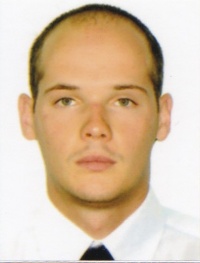 PositionFrom / ToVessel nameVessel typeDWTMEBHPFlagShipownerCrewingAble Seaman01.04.2013-24.10.2013Breadbox FalconGeneral Cargo2854MAN-PanamaBreadbox Dakar Shipping B.V.Niky Shipping OdessaAble Seaman01.04.2013-24.10.2013Breadbox FalconGeneral Cargo2854MAN-PanamaBreadbox Dakar Shipping B.V.Niky Shipping OdessaAble Seaman06.04.2012-07.08.2012King BoraRefrigerator43785148-Belizewater oasis ltdTanMarAble Seaman24.11.2011-25.03.2012Aras-1Trawler43785150-KlaipedaJSC BaltlantaKerch-MarinAble Seaman26.03.2011-22.08.2011Aras-1Trawler43785150-KlaipedaJSC BaltlantaKerch-MarinAble Seaman31.08.2009-19.01.2010Captain G.KovalRefrigerator38793880-KlaipedaJSC BaltlantaKerch-MarinAble Seaman22.08.2008-24.02.2009Captain G.KovalRefrigerator38793880-KlaipedaJSC BaltlantaKerch-MarinAble Seaman19.10.2007-17.04.2008AngaraRefrigerator77655296-BelizeCalista llsUgribservis